Warszawa, 12 czerwca 2022MATERIAŁ PRASOWYKwasy i oleje naturalne - ukojenie skóry zmęczonej słońcem3 grupy składników dla letniego nawilżeniaWakacje to czas, na który czekamy cały rok. Kąpiele w morzu i promienie letniego słońca na twarzy, słona, morska bryza i całe dnie na powietrzu. Kochamy to…jednak dla naszej skóry to prawdziwe wyzwanie. Jak skutecznie ukoić skórę zmęczoną słońcem? Odpowiedzią na potrzeby wrażliwej cery jest połączenie nisko stężonych kwasów i naturalnych wyciągów roślinnych. Kosmetolog radzi.Słońce, wiatr i sól mają negatywny wpływ na stan naszej skóry. Szczególnie ta wrażliwa, sucha i naczynkowa wymaga szczególnie troskliwej opieki po wakacyjnych wojażach. Zwykle po słońcu bywa przesuszona i napięta, mogą pojawiać się na niej zaczerwnienienia i podrażnienia, a naczynka stają się bardzo widoczne. Jakie składniki zadziałają jak opatrunek dla zmęczonej skóry? Kwas laktobionowy, glicyryzynowy, oleje naturalne, lukrecja i krwawnik! O ich właściwościach łagodzących mówi Agnieszka Kowalska, Medical Advisor, ekspert marki SOLVERX®.Po pierwsze, kwasy!Kwasy dla regeneracji? Jak najbardziej! Kwasy mogą kojarzyć się ze zdecydowanym, inwazyjnym działaniem na cerę. Nic bardziej mylnego, jeśli mamy na myśli odpowiednie kwasy. Królem łagodzenia podrażnień, nawilżenia i regeneracji jest kwas laktobionowy.  – Jest to kwas bionowy z grupy hydrokwasów, zaliczany do grupy polisacharydów (PHA). Konstrukcja jego cząsteczek sprawia, że kwas laktobionowy nie tylko nie powoduje podrażnień i łuszczenia, ale także bardzo skutecznie wpływa na nawilżenie i regenerację skóry. Dlatego właśnie świat beauty zwrócił oczy w jego stronę  – powiedziała Agnieszka Kowalska. – Kwas laktobionowy, zawarty m.in. w Masce do twarzy, szyi i dekoltu SOLVERX®, ze względu na swoje właściwości, jest zbawienny dla skóry zmęczonej promieniami słonecznymi i kąpielami w słonej wodzie. Łagodzi podrażnienia, stany zapalne i zaczerwienienia – dodała.Drugim z kwasów, o którym ostatnio coraz częściej wspominają kosmetolodzy, jest kwas glicyryzynowy, który pochodzi z ekstraktu z lukrecji. A zatem – kwasy i natura.Po drugie – lukrecja i krwawnikO tym, że ekstrakt z lukrecji od stuleci stanowił składnik wyrobów kosmetycznych i medycznych, słyszało wiele z nas. Ale rzadko zastanawiamy się dłużej nad właściwościami tego składnika. To błąd, ponieważ lukrecja bardzo skutecznie regeneruje, nawilża i łagodzi podrażnienia, dzięki czemu jest „na wagę złota” po kąpielach – tych słonecznych i tych w morzu lub basenie – gdy skóra bywa ściągnięta i przesuszona. Idealnym, według kosmetologów, rozwiązaniem jest połączenie wyciągów z lukrecji oraz z krwawnika. – Kosmetyki zawierające ekstrakt z krwawnika sprawdzają się bardzo dobrze w okresie letnim – do pielęgnacji skóry podrażnionej i wykazującej skłonność do rozszerzania naczynek. Co istotne, krwawnik ma działanie aseptyczne i przeciwbakteryjne – powiedziała Agnieszka Kowalska.Po trzecie, oleje naturalneJednym z kluczowych wyzwań, jakie stawia przed nami skóra latem, jest nawilżenie. Ostatnie sezony pokazują, że rynek beauty bardzo docenił w tym zakresie właściwości nawilżające olejów naturalnych. I bardzo słusznie, ponieważ wiele z nich ma także działanie przeciwzapalne i odkażające, a przy tym są nieprzebranym źródłem antyoksydantów. A zatem – wszystko to, czego potrzebuje skóra podrażniona i przesuszona. Kosmetolodzy wskazują, że po kąpielach słonecznych doskonale sprawdzają się oleje z pestek winogron, słonecznikowy i lniany. – Olej z pestek winogron bardzo skutecznie zmiękcza cerę i nawilża. Olej słonecznikowy z kolei zawiera karoten, który chroni skórę przed stresem oksydacyjnym i zapobiega uszkodzeniom powodowanym przez promienie słoneczne. Z kolei olej lniany doskonale działa na skórę suchą i ze skłonnością do zaczerwienienia. Koi, nawilża i wygładza – mówi Agnieszka Kowalska.Wakacyjne kąpiele słoneczne, nurkowanie w morzu i słona bryza to to, na co czekamy cały rok! Skóra – przeciwnie. Czy to oznacza, że – chcąc dbać o cerę –  w wakacje musimy stronić od słońca? Na szczęście nie! Do pełnej, letniej satysfakcji istnieją dwa klucze: w czasie zabaw na plaży – kremy przeciwsłoneczne z wysokim SPF, a po słońcu – nawilżające kremy, balsamy oraz maski… najlepiej z kwasami, olejami roślinnymi i naturalnymi ekstraktami z łagodzących ziół. Miłego lata!MASKA DO TWARZY, SZYI I DEKOLTU skóra wrażliwa i naczynkowa SERIA SENSITIVE SKINKremowa maska do twarzy, szyi i dekoltu przeznaczona do skóry wrażliwej i naczynkowej o działaniu intensywnie nawilżającym i łagodzącym podrażnienia. 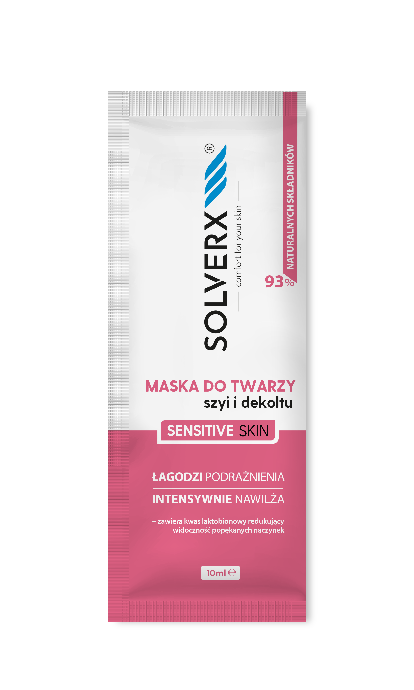 Zawartość kwasu laktobionowego odpowiada za redukcję widoczności popękanych naczynek. Zastosowane w recepturze oleje wzmacniają barierę ochronną skóry oraz łagodzą i wyciszają podrażnienia. Olej z czarnej porzeczki i olej lniany zapewniają ochronę antyoksydacyjną. Oleje z pestek winogron i z nasion dzikiej róży oraz masło shea zmiękczają, uealastyczniają skórę i chronią naskórek przed wysuszeniem.Pojemność: 10 ml.Cena: 7,99złKREM DO TWARZY Sensitive Skin Woman Face Cream SERIA SENSITIVE SKIN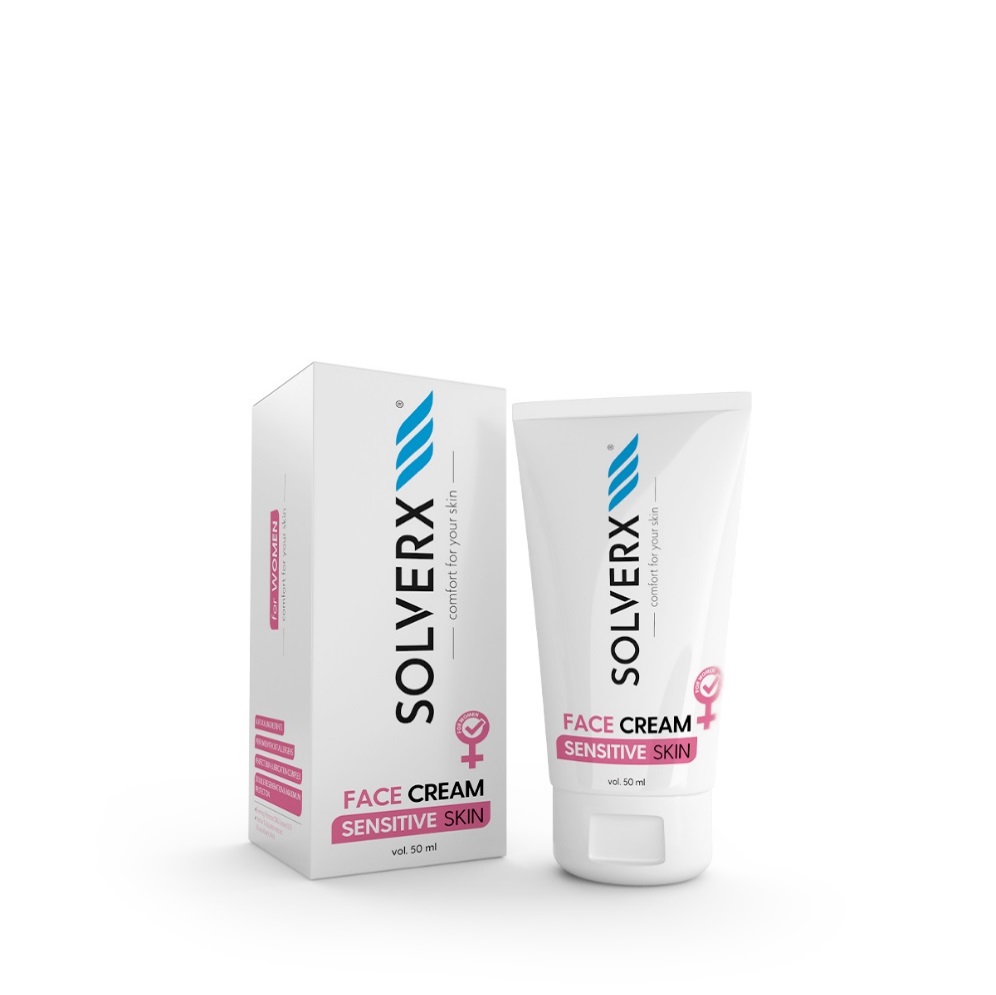 Krem do twarzy przeznaczony do skóry wrażliwej dla kobiet. Formuła kremu została wzbogacona innowacyjnym kompleksem olejów z wiesiołka, lnianego, słonecznikowego z oliwą z oliwek. Takie rozwiązanie zapewnia perfekcyjne natłuszczenie skóry i wzmacnia płaszcz hydrolipidowy. Nowatorskie połączenie ekstraktu z krwawnika i lukrecji wraz z kwasem laktobionowym regeneruje, nawilża i łagodzi podrażnienia.Pojemność: 50 mlCena: 24,99 zł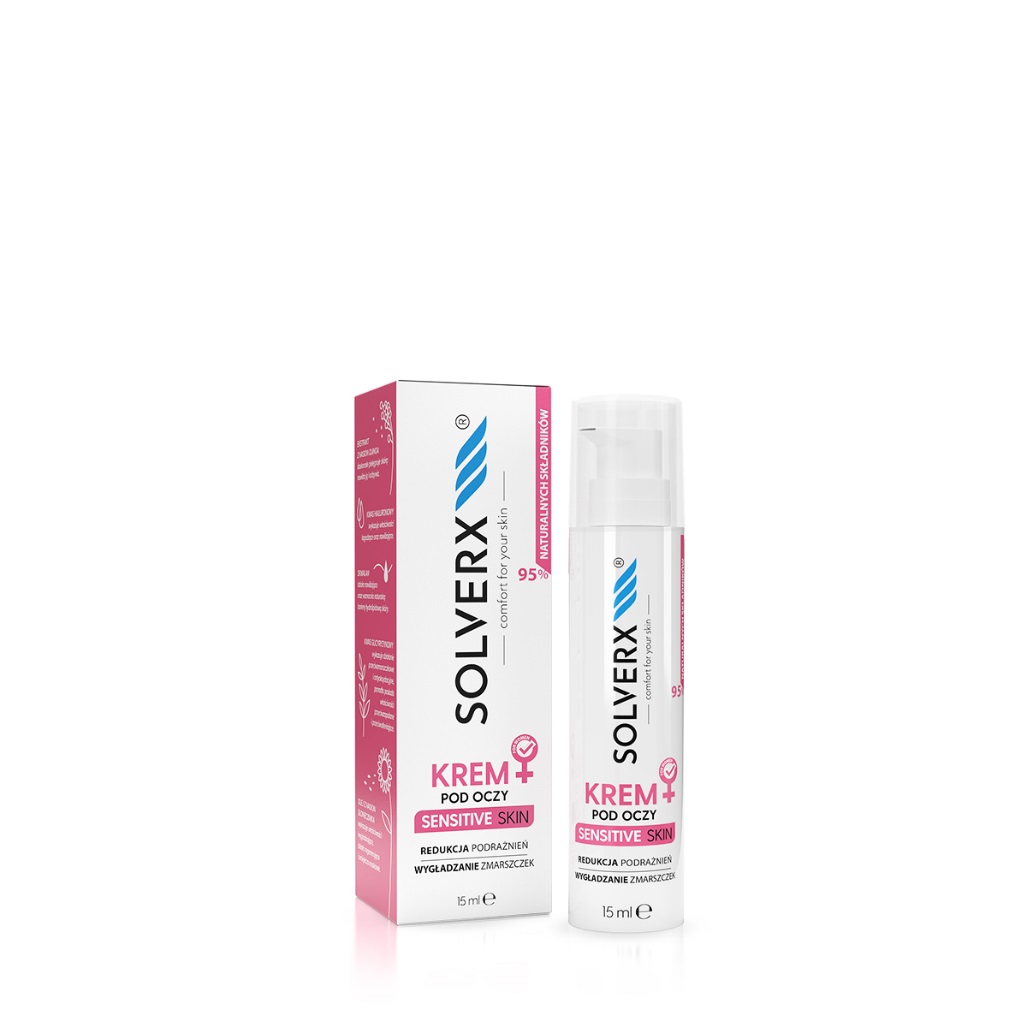 KREM POD OCZY redukcja podrażnień i wygładzenie zmarszczek SERIA SENSITIVE SKINKrem do pielęgnacji okolic oczu skóry wrażliwej i naczynkowej. Perfekcyjnie nawilża i łagodzi podrażnienia. Receptura oparta o ekstrakt z nasion quinoa zapewnia wysoki poziom nawilżenia i odżywienia skóry. Zawarty w składzie kwas glicyryzynowy wykazuje działanie antyoksydacyjne i przeciwzmarszczkowe. Olej z nasion słonecznika znajdujący się w formule wspomaga wzmocnienie naturalnej bariery ochronnej. Doskonale zmiękcza, odżywia i wygładza skórę. Krem pod oczy stanowi idealne uzupełnienie codziennej pielęgnacji skóry z tendencją do podrażnień. Pojemność: 15 mlCena: 29,99 złKontakt dla mediów:Agnieszka NowakowskaManager PRe-mail: agnieszka.nowakowska@festcom.plmob: 660777909###SOLVERX to dermokosmetyki, których zadaniem jest zapewnienie komfortu skórze wrażliwej i atopowej. Skład kosmetyków oparty jest na innowacyjnie dobranych komponentach, takich jak kwas laktobionowy, glicyryzynowy, ekstrakt z krwawnika, olej z czarnuszki, olej jojoba, olej z wiesiołka. Dzięki takiemu połączeniu produkty SOLVERX skutecznie oczyszczają i pielęgnują skórę wymagającą, także nadwrażliwą, atopową, z problemami naczynkowymi oraz ze skłonnością do alergii. Marka bazuje na doświadczeniu wywodzącym się z kosmetologii i medycyny estetycznej, od dekady łącząc efektywność z delikatną pielęgnacją.